TUMBA “79“ CUP 2017š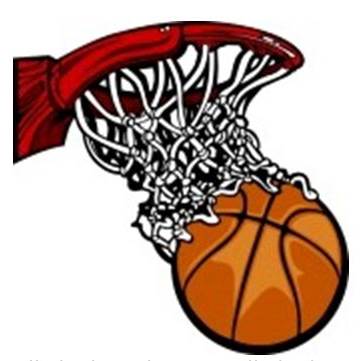 		10.067Sportovní hala Tanvald	  p                         		šš	š